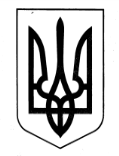 ЛИБОХОРСЬКА ГІМНАЗІЯ(ЗАКЛАД ЗАГАЛЬНОЇ СЕРЕДНЬОЇ ОСВІТИ – ЗАКЛАД ДОШКІЛЬНОЇ ОСВІТИ)БОРИНСЬКОЇ СЕЛИЩНОЇ РАДИ САМБІРСЬКОГО РАЙОНУЛЬВІВСЬКОЇ ОБЛАСТІЄДРПОУ 2648486382 555, вул. Центральна, 495А село Либохора Самбірський район  Львівська область,e-mail:  lybochorska.zosh@gmail.com, сайт: https://lybochorska-zosh.e-schools.info     НАКАЗ13.04.2022  р.                                                   с.Либохора                                            №43 Про оголошення Днів жалобиНа виконання розпорядження від 12.04.2022 року №45-О «Про оголошення Днів жалоби» голови Боринської селищної ради з метою вшанування пам’яті загиблого за у бою за свободу і незалежність України жителя села Верхнє Гусне Лемка Василя Васильовича, НАКАЗУЮ:Оголосити Днями жалоби 13, та 14 квітня 2022 року.Завгоспу гімназії  Комарницькому М.В. приспустити Державний прапор України та пов’язати на древко Прапора траурну стрічку.Контроль за виконанням наказу залишаю за собою.Директор ____________ В.М.БринчакЗ наказом ознайомлений ____________ М.В.Комарницький